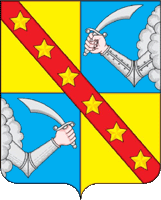 Администрация муниципального образования сельское поселение «Чертолино» Ржевского района  Тверской области ПОСТАНОВЛЕНИЕ06.11.2018                                                                                                                   №  51О подготовке проекта планировки ипроекта межевания территорииВ соответствии со ст. ст. 45, 46 Градостроительного кодекса Российской Федерации от 29.12.2004 г. № 190-ФЗ, Федеральным законом «Об общих принципах организации местного самоуправления в Российской Федерации» от 06.10.2003 г. № 131-ФЗ, Уставом МО сельское поселение «Чертолино» Ржевского района Тверской области, на основании обращения АО «Агрофирма Дмитрова Гора» № б/н от 22.10.2018 г.,ПОСТАНОВЛЯЮ:1. Принять предложение и разрешить АО «Агрофирма Дмитрова Гора» подготовить проект планировки территории и проект межевания территории в отношении части территории сельского поселения «Чертолино» Ржевского района Тверской области с целью строительства линейных объектов (автомобильных дорог необщего пользования):а) «Подъездная дорога к Звягинскому свинокомплексу. Площадка № 1  (Репродуктор), расположенная по адресу: Тверская область, Ржевский муниципальный район, сельское поселение «Чертолино», район д.Свербиха»;б) «Подъездная дорога к Звягинскому свинокомплексу. Площадка № 2,3 (Откорм-Доращивание), расположенная по адресу: Тверская область, Ржевский муниципальный район, сельское поселение «Чертолино», район д.Звягино»;2. Установить, что предложения о порядке, сроках подготовки и содержании документации по планировке территории принимаются в Администрации в течение 14 дней со дня официального обнародования решения о подготовке документации по планировке территории.3. Настоящее постановление вступает в силу с момента подписания.4. Настоящее постановление подлежит обнародованию на информационных стендах сельского поселения и размещению на официальном сайте Администрации сельского поселения «Чертолино» Ржевского района Тверской области в сети Интернет (www.чертолино.ржевский-район.рф).5. Контроль за исполнением настоящего постановления оставляю за собой.Глава сельского поселения «Чертолино» Ржевского района                                                                                  А.В.Святой 